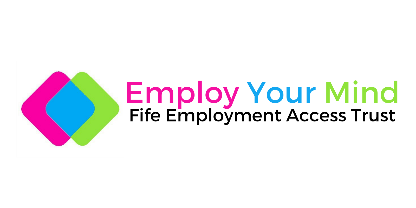 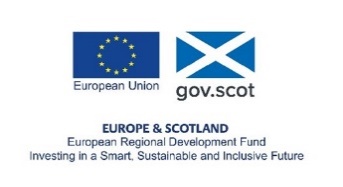 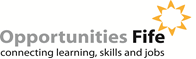 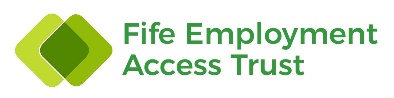 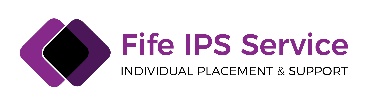 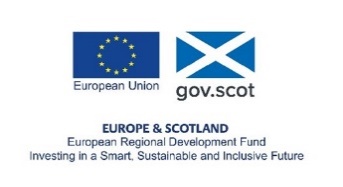 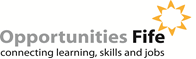 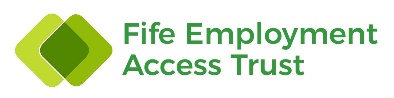 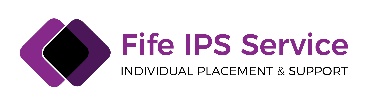 THIRD PARTY REFERRAL FORMPlease complete all sections in block capitalsReferral Agency DetailsParticipant DetailsEmployment Status (Please Tick)Current Benefits (Please tick ALL that apply)Referral to (Please tick appropriate organisation)Brief mental health history and/or diagnosis including risk informationBarriers to employment (Please tick ALL that apply)Any additional informationClient Signature ------------------------------------------------- Agency Signature --------------------------------------------------------Date ---------------------------------------------------------------- Date ------------------------------------------------------------------------Agency NameAgency Worker NameOffice AddressAgency Worker Job RoleOffice Phone NoMobile Phone NoEmail AddressNameDate Of BirthAddressN.I. NoAddressSCN No (under 16’s)AddressHome Phone NoPostcodeMobile Phone NoEmail AddressUnemployedInactiveEmployedIn Education/Training0-6 months7-12 months12-24 months25-36 monthsOver 3 yearsLength of time since participant last worked (in years and months)Date identified for referral to Work Programme (if applicable)Job Seekers AllowanceEducation Maintenance AllowanceCarers AllowanceIncome SupportIncapacity Benefit/ESAHousing BenefitWorking Tax CreditCouncil Tax CreditDisability Living AllowanceChild Tax CreditChild BenefitChildcare Element of Working Tax CreditUniversal CreditOther (please state)OrganisationReason for referral to this organisationFEAT - Journey To WorkFEAT - Fife IPSFEAT - Employ Your MindLiving in a jobless householdMigrants, people with a foreign background, minoritiesUnderemployedAsylum seekerLow income employedRefugeeLooked after young personLow skilled – ISCED 1 or 2Criminal convictionLong term unemployed 16-24 more than 6months continuousLong-term physical illnessLong term unemployed 25+ more than 12months continuousMental health issuesLiving in a single adult household with dependent childrenNo work experienceLiving in a jobless household with dependent childrenSubstance related issuesArmed forces veteransPrimary carer of child (under 18) or adultAbove 54 years of agePrimary carer of older personRural Area 1DisabilityRural Area 2Homeless or affected by housing exclusionEmployment Deprived AreasDescription of progress made with referring agencyDetails of all other agencies/services involved with the participant